REQUERIMENTO DE INSCRIÇÃO DE CHAPA PARA ELEIÇÃO DE REPRESENTANTES TAEs DO COLTEC NA CADECEu,                                     , candidato a representante titular, SIAPE nº                   , matrícula nº                     , e eu,                        , candidato a representante Suplente, SIAPE nº                      , matrícula nº                  , ambos em exercício no COLTEC/UFMG, vimos por meio deste, solicitar o registro de nossa chapa para a eleição de representantes Técnicos Administrativos em Educação, junto à Câmara Deliberativa do COLTEC. Declaramos estar cientes das regras do edital que rege a referida eleição e acatá-las. Assinatura dos candidatos:__________________________________________________________________________________Belo Horizonte,        de                     de  202     -          h        min._______________________________________Assinatura do(a) responsável pela inscriçãoParecer da Comissão Eleitoral:            Deferido (    )          Indeferido (    )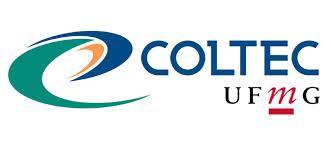 